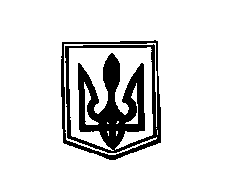 У К Р А Ї Н АВАСИЛІВСЬКИЙ ЗАКЛАД ЗАГАЛЬНОЇ СЕРЕДНЬОЇ ОСВІТИКІЛІЙСЬКОЇ  МІСЬКОЇ  РАДИ ОДЕСЬКОЇ ОБЛАСТІ    Н А К А ЗКод ЄДРПОУ 3421117604.01.2023 року                                  с.Василівка                                         №  06Про затвердження плану заходів, спрямованих на запобігання та протидію  булінгу (цькуванню) по Василівському ЗЗСОНа виконання наказу Міністерства освіти і науки України від 28.12.2019 № 1646 «Деякі питання реагування на випадки булінгу (цькування) та застосування заходів виховного впливу в закладах освіти» зареєстрованого в Міністерстві юстиції України 03 лютого 2020 р. за № 111/34394, листа Міністерства освіти і науки України від 20.03.2020 року № 6480-20 "Про план заходів, спрямованих на запобігання та протидію булінгу (цькування) в закладах освіти", затверджених наказом Міністерства освіти і науки від 26.02.2020 № 293 «Про затвердження плану заходів, спрямованих на запобігання та протидію булінгу (цькування) в закладах освіти» та з метою попередження поширення негативних явищ в учнівському середовищі, запобігання та протидії домашньому насильству та булінгуНАКАЗУЮ:Затвердити  план заходів, спрямованих на запобігання та протидію булінгу (цькуванню) (додаток 1).Соціальному педагогу Пимоновій Л.П.:Ознайомити педагогічний колектив з основними заходами щодо протидії булінгу (цькуванню) у закладі освіти. Забезпечити виконання запланованих заходів.Здійснювати контроль за виконанням запланованих заходів.Невідкладно інформувати відділ освіти та молодіжної політики Кілійської міської ради  про випадки булінгу та домашнього насильства.Класним керівникам 1-9 класів:Провести батьківські збори, на яких розглянути питання щодо відповідальності за виявлення випадків домашнього насилля  та  булінгу.Контроль за виконанням даного наказу залишаю за собою.З наказом ознайомлена:___________Людмила ПИМОНОВА Додаток 1  до наказу по Василівському ЗЗСОвід 04.01.2023 року № 06План заходів, спрямованих на запобігання та протидію насилля та булінгу (цькуванню) по Василівському закладу загальної середньої освіти Кілійської міської ради на 2023 рік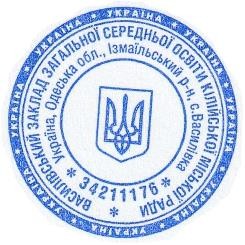 Директор Василівського ЗЗСО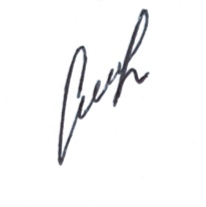 Оксана СІЛАКОВА№
з/пЗАХОДИВідповідальні за проведенняТермін виконання1.Перевірка приміщень, території закладу з метою виявлення місць, які потенційно можуть бути небезпечними та сприятливими для вчинення булінгу.Заступник директора з господарчої частиниУпродовж року2.Проведення класних батьківських зборів «Запобігання та протидія булінгу в учнівському середовищі».Класні керівники1-9-их класів,Соціальний педагогЗгідно з графіком проведення зборів3.Інформування батьків про булінг та його види. Виступ-презентація на загальношкільній батьківській конференціїСоціальний педагогВересень4.Нарада вчителів «Що потрібно знати про боулінг». Виступ-презентаціяАдміністраціяСоціальний педагогВересень5.Засідання методичного об’єднання класних керівників «Профілактика булінгу як соціального явища в шкільному середовищі».Голова м/о класних керівників Соціальний педагогБерезень6.Організація та проведення годин класних керівників із питань попередження та запобігання булінгу, превентивного виховання, формування загальнолюдських моральних цінностей (тренінгових занять, тематичних квестів, психологічних ігор, дискусій, розмов по колу, «круглих столів», бесід, ситуативно-рольових ігор тощо).Класні керівники1-9-их класівУпродовж року7.Проведення спільно з представниками Національної поліції заходів щодо попередження булінгу та відповідальність у разі його здійсненняЗаступник директора з НВР
Кл. кер.1-9-их класівУпродовж року8.Діагностика здобувачів освіти (вибірково) на визначення схильності до агресивної поведінкиСоціальний педагогУпродовж року9.Проведення тематичних бесід, відеолекцій, тренінгових занять щодо запобігання та протидії булінгу, формування моральних цінностей за участю громадських організацій та провідних спеціалістів.Соціальний педагог, кл. керівники.2-9-их класівУпродовж року10.Систематичне здійснення аналізу створення безпечного освітнього середовища для здобувачів освіти, навчальних ситуацій.АдміністраціяУпродовж року11.Перегляд та обговорення школярами тематичних відеофільмівКласні керівники1-9-их класівУпродовж року12.Підготовка пам’яток для здобувачів освіти «Як протидіяти боулінгу».Соціальний педагогУпродовж року13.Тематичні загальношкільні лінійки для учнів 9-их класів «Все про кібербулінг».Педагог-організаторЛютий14.Підготовка проектів «Життя без насильства».Кл. керівники6-9-их класівБерезень15.Підготовка методичних рекомендацій для класних керівників щодо проведення заходів із питань попередження булінгу.Заступник директора з НВРУпродовж року16.Тематичні години соціального педагога з питань протидії булінгу, створення доброзичливого мікроклімату  в колективі, формування моральних цінностей («Профілактика насильства в учнівському середовищі», «Що таке булінг? Як себе захистити?», «Що таке агресія? Як навчитися нею керувати?», «Як правильно дружити», «Причини виникнення боулінгу», «Конфлікт. Як його вирішувати» тощо).Соціальний педагогУпродовж року17.Семінар класних керівників «Що таке булінг? Його різновиди та адміністративне покарання».Голова м/о кл. керівниківСоціальний педагогСічень18.Тренінгове заняття учням 5-х класів «Профілактика булінгу в учнівському середовищі»Соціальний педагогСічень19.Поради «Як допомогти дітям впоратися з булінгом»Соціальний педагогУпродовж року20.Батьківський всеобуч на тему «Безпечне середовище. Булінг. Адміністративні стягнення порушників».Соціальний педагог Учитель правознавстваСічень21.Перегляд відео – презентацій «Булінг у школі. Як його розпізнати. Кібербулінг або агресія в інтернеті: способи розпізнавання та захист дитини» учнями 2-4-х класівКласні керівникиЛютий22.Поради батькам, як зменшити ризик булінгу для своєї дитиниКл. керів.Соц.. пед..Березень23.Перегляд відео – роликів «Нік Вуйчич про булінг у школі», «Булінг у школі та як з ним боротися »Кл. керівн.Соціальний педагогБерезень24.Консультативний пункт «Скринька довіри »Соціальний педагогУпродовж року25.Круглий стіл для педагогічного колективу «Безпечна школа. Маски булінгу».Класні керівникиСоціальний педагогКвітень26.Години спілкування учням 2-9-х класів на тему «Кібербулінг»Класні керівникиКвітень27.Тренінгове заняття «Як протистояти тиску та відстоювати власну позицію» учням 5-6 класівСоціальний педагогТравень28.Анкетування учнів 2-9 класів «Насильство в родині»Соціальний педагогТравеньДиректор Василівського ЗЗСООксана СІЛАКОВА